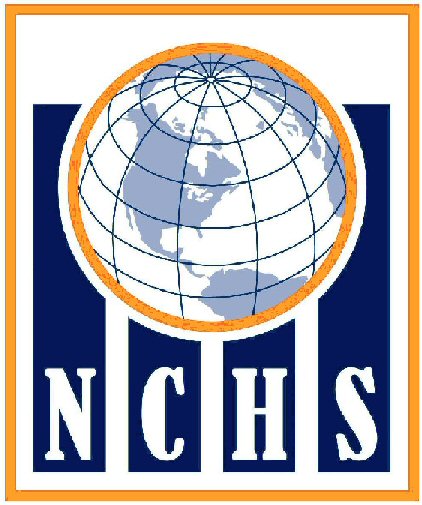 MAGNET PROGRAM CONTRACTThis contract sets out the expectations for performance and continuation in the North Cobb School for International Studies’ Magnet Program (hereafter referred to as the magnet program, or NCSIS)I, ___________________________________, agree to abide by the conditions set forth in this document as a condition for participating in the Magnet Program at North Cobb High SchoolACADEMIC STANDARDSMagnet students must make at least a 3.0 in magnet-related course to maintain “good standing” status.  For AP courses, this minimum is defined as a 2.0 before application of the extra quality point. “Magnet-related” courses include all social studies and science courses as well as Magnet-only Language arts classes.  If a student receives a grade below a 3.0 in any magnet-related course, he/she will be placed on academic probation. Dismissal from the program may result if a student earns two or more ‘D’s in magnet-related courses in any given semester or earns a grade of F in any magnet-related course.  See Dismissal Guidelines #11-13If a student is retained in the same grade level, he/she will be dismissed from the program.  See Dismissal Guidelines #11-13ACADEMIC PROBATIONStudents and parents will receive written notification of probationary status.  Students and parents are encouraged to request a conference to develop an Action Plan to assist the student during the probationary period.  This plan may consist of steps including, but not limited to, the following:  tutoring, one-on-one instruction and a reduction in non-academic activities.  In any case, the student must make at least a 3.0 in the next course in the subject area for which the student is on probation (social studies, science or magnet-only language arts).  Upon successful fulfillment of #5 above, the student will return to a “good standing” status.If a student does not meet the academic requirements outlines in #5 above, he/she will be dismissed from the magnet program.  See Dismissal Guidelines #11-13DISCIPLINARY PROBATIONA student may be placed on disciplinary probation for the following reasons:  Five (5) or more unexcused absences in a semesterA single disciplinary referral that results in any days of Out-Of-School Suspension.A single disciplinary referral that results in 2 or more days of In-School Suspension.Repeated violations of Rule JCDA-R* (Student Conduct:  Code of Conduct [High School])A student placed in disciplinary probation will be returned to Good Standing if he/she does not violate rule IDAI-R* or Rule JCDA-R* the next semester.A student who is found guilty of a disciplinary infraction that results in a long-term Out-Of-School Suspension/expulsion as provided by Administrative Rule JICDA-H may immediately be dismissed from the magnet program and required to return to the student’s districted high school at the conclusion of the suspension/expulsion.  All rules may be downloaded at www.cobbk12.org  See Dismissal Guidelines, #11-13HONOR PLEDGE PROBATIONViolation of the NCSIS Honor Pledge, as defined below, will result in disciplinary probation.  The NCSIS Honor Pledge is the following:  I certify that any work I have submitted and represented as my own, is my own original work.  I have not shared, nor exchanged information or materials with anyone, nor will I do so in the future.  Additionally, I will act if I become aware that the Honor Pledge has been compromised.  Unacceptable behaviors include, but are not limited to, the following:  Copying another student’s work.  Giving another student access to your work.  Informing students of content that was present on a test when that student may be taking a test later in the day or a different day.Using unauthorized materials, such as website, cheat sheets, cell phones, cliff notes, cameras, that are not specifically approved by the instructor beforehand.Providing false information to a teacher or administrator during an inquiry related to academic integrityFalsifying official documents such as parent notesPlagiarism, which includes the followingCopying content word-for-word from any source including, but not limited to, a website, a journal, a book, another student, etc.Paraphrasing content from any source without giving proper citation of the sourceMaking up data or sources that do not exist.Consequences for violating the Honor Pledge:1st Offense:Conference with parent and grade of zero for assignment on which the violation occurred.Honor Pledge Violation form to Magnet CoordinatorStudent placed on Disciplinary Probation2nd Offense:Discipline referral to administrator and grade of zero for assignment on which the violation occurredHonor Pledge Violation form to Magnet CoordinatorStudent placed on Disciplinary Probation if not in same or immediately subsequent semester (from prior offense)Student dismissed from Magnet Program if 2nd offense is in the same semester or immediately subsequent semester from the 1st offense.  See Dismissal Guidelines, #11-13DISMISSALMagnet students from inside the North Cobb attendance zone who are dismissed from the program will be placed in the appropriate courses in the NCHS population.  Students will lose magnet lounge privileges, will be moved to a non-magnet homeroom, and will be assigned to a non-magnet counselor.Students from outside the North Cobb attendance zone who are dismissed from the program within the first three years of participation are expected to return to their districted high school at the end of that academic year and will be subject to normal Georgia High School Association (GHSA) transfer rules regarding eligibility in extracurricular activities.Students exiting the program within the first three years of participation and after the first two weeks of the semester may remain at NCHS for the remainder of school year before returning to their districted high school but will lose magnet transportation opportunities if their home school is on a different schedule than North Cobb’s.  If their home school is on the same schedule as north Cobb’s, they will return to their districted school at the start of the following semester.  Recognizing that enrollment in a magnet program is a privilege, not a right, we, the undersigned, has read, fully understand, and agree that the expectations set forth in this document serve as requirements for participation in the North Cobb School for International Studies. _____________________________                          	_______________________________Student Name (Please print)			 	Graduation Year_____________________________			_______________________________Student Signature					Date_____________________________			_______________________________Parent Signature					Date3/7/08
Revised:  2/26/13